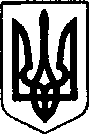 ШОСТКИНСЬКА РАЙОННА РАДАСЬОМЕ СКЛИКАННЯДВАДЦЯТЬ ВОСЬМА СЕСІЯР І Ш Е Н Н Ям. ШосткаРозглянувши надані Шосткинською районною державною адміністрацією пропозиції щодо внесення змін та доповнень до програми економічного і соціального розвитку Шосткинського району на 2018 рік, керуючись пунктом 16 частини першої статті 43 Закону України «Про місцеве самоврядування в Україні», районна рада вирішила:1. Внести зміни до додатку 1 «Заходи щодо реалізації програми економічного і соціального розвитку Шосткинського району на 2018 рік» Програми економічного і соціального розвитку Шосткинського району на 2018 рік до пріоритету 1.4. «Транспорт та транспортна інфраструктура», 1.6. «Енергозабезпечення та енергозбереження», 5. «Поліпшення якості державного управління» та  викласти у новій редакції пріоритет 2.8. «Культура» (додається).2. Контроль за виконанням цього рішення покласти на постійну комісію районної ради з питань бюджету, фінансів, цін, планування та обліку і управління комунальною власністю.Голова	В.О. ДолинякДодаток до рішення районної ради від 21 грудня 2018 року№ з/пЗаходиТермін виконанняВідповідальнийвиконавецьДжерела та обсяги фінансування, тис. гривеньДжерела та обсяги фінансування, тис. гривеньДжерела та обсяги фінансування, тис. гривеньДжерела та обсяги фінансування, тис. гривеньОчікувані результати виконання заходу№ з/пЗаходиТермін виконанняВідповідальнийвиконавецьДержавний бюджетОбласний бюджетМісцевий бюджетІншіджерелаОчікувані результати виконання заходуПріоритет 1.4. Транспорт та транспортна інфраструктураПріоритет 1.4. Транспорт та транспортна інфраструктураПріоритет 1.4. Транспорт та транспортна інфраструктураПріоритет 1.4. Транспорт та транспортна інфраструктураПріоритет 1.4. Транспорт та транспортна інфраструктураПріоритет 1.4. Транспорт та транспортна інфраструктураПріоритет 1.4. Транспорт та транспортна інфраструктураПріоритет 1.4. Транспорт та транспортна інфраструктураПріоритет 1.4. Транспорт та транспортна інфраструктураТранспортна інфраструктураТранспортна інфраструктураТранспортна інфраструктураТранспортна інфраструктураТранспортна інфраструктураТранспортна інфраструктураТранспортна інфраструктураТранспортна інфраструктураТранспортна інфраструктураЗавдання 1. Проведення ремонту автомобільних доріг районуЗавдання 1. Проведення ремонту автомобільних доріг районуЗавдання 1. Проведення ремонту автомобільних доріг районуЗавдання 1. Проведення ремонту автомобільних доріг районуЗавдання 1. Проведення ремонту автомобільних доріг районуЗавдання 1. Проведення ремонту автомобільних доріг районуЗавдання 1. Проведення ремонту автомобільних доріг районуЗавдання 1. Проведення ремонту автомобільних доріг районуЗавдання 1. Проведення ремонту автомобільних доріг району10.Капітальний ремонт ділянки  автодороги О191707 Богданівка-Собич-Клишки по вул. Бойко в с. Клишки Шосткинського району, Сумської областіПротягом 2018 рокуКлишківська сільська рада1345,0Покращення умов користування автодорогами району11.Капітальний ремонт ділянки  автодороги С191713 Чапліївка-Тиманівка-Бензики по вулицях Перемоги та Жовтневій в                       с. Тиманівка, Шосткинського району, Сумської областіПротягом 2018 рокуТиманівська сільська рада1486,0Покращення умов користування автодорогами районуПріоритет 1.6. Енергозабезпечення та енергозбереженняПріоритет 1.6. Енергозабезпечення та енергозбереженняПріоритет 1.6. Енергозабезпечення та енергозбереженняПріоритет 1.6. Енергозабезпечення та енергозбереженняПріоритет 1.6. Енергозабезпечення та енергозбереженняПріоритет 1.6. Енергозабезпечення та енергозбереженняПріоритет 1.6. Енергозабезпечення та енергозбереженняПріоритет 1.6. Енергозабезпечення та енергозбереженняПріоритет 1.6. Енергозабезпечення та енергозбереженняЗавдання 1. Забезпечення всіма категоріями споживачів поточних розрахунків за спожиті енергоносії у повному обсязіЗавдання 1. Забезпечення всіма категоріями споживачів поточних розрахунків за спожиті енергоносії у повному обсязіЗавдання 1. Забезпечення всіма категоріями споживачів поточних розрахунків за спожиті енергоносії у повному обсязіЗавдання 1. Забезпечення всіма категоріями споживачів поточних розрахунків за спожиті енергоносії у повному обсязіЗавдання 1. Забезпечення всіма категоріями споживачів поточних розрахунків за спожиті енергоносії у повному обсязіЗавдання 1. Забезпечення всіма категоріями споживачів поточних розрахунків за спожиті енергоносії у повному обсязіЗавдання 1. Забезпечення всіма категоріями споживачів поточних розрахунків за спожиті енергоносії у повному обсязіЗавдання 1. Забезпечення всіма категоріями споживачів поточних розрахунків за спожиті енергоносії у повному обсязіЗавдання 1. Забезпечення всіма категоріями споживачів поточних розрахунків за спожиті енергоносії у повному обсязі6.Оплата послуг по установці комерційного вузла обліку газу в районному Будинку культуриПротягом 2018 рокуВідділ культури Шосткинської районної державної адміністрації33,0Облік споживання природного газу і соціальній сфері районуПріоритет 2.8. КультураПріоритет 2.8. КультураПріоритет 2.8. КультураПріоритет 2.8. КультураПріоритет 2.8. КультураПріоритет 2.8. КультураПріоритет 2.8. КультураПріоритет 2.8. КультураПріоритет 2.8. КультураЗавдання 1. Забезпечення  розвитку культури і культурного розмаїття, підвищення якості культурних послугЗавдання 1. Забезпечення  розвитку культури і культурного розмаїття, підвищення якості культурних послугЗавдання 1. Забезпечення  розвитку культури і культурного розмаїття, підвищення якості культурних послугЗавдання 1. Забезпечення  розвитку культури і культурного розмаїття, підвищення якості культурних послугЗавдання 1. Забезпечення  розвитку культури і культурного розмаїття, підвищення якості культурних послугЗавдання 1. Забезпечення  розвитку культури і культурного розмаїття, підвищення якості культурних послугЗавдання 1. Забезпечення  розвитку культури і культурного розмаїття, підвищення якості культурних послугЗавдання 1. Забезпечення  розвитку культури і культурного розмаїття, підвищення якості культурних послугЗавдання 1. Забезпечення  розвитку культури і культурного розмаїття, підвищення якості культурних послуг1.Проведення районних фестивалів народної творчості «Поліські барви», проведення урочистостих заходів до відзначення в районі Дня пам’яті та примирення і 73-ї річниці перемогт над нацизмом у Другій світовій війні,  тапроведення урочистостей з нагоди відзначення 27-ї річниці незалежності України.Протягом 2018 рокуВідділ культури Шосткинської районної державної  адміністрації11,2Розвиток фольклору, виявлення нових талантів, підвищення рівня виконавчої майстерності2.Проведення творчого звіту аматорських колективів району в рамках 11 етапу обласного фестивалю народної творчості «Квітуй в любові і добрі, Сумщино, край благословенний!»Протягом 2018 рокуВідділ культури Шосткинської районної державної  адміністрації21,6Розвиток фольклору, виявлення нових талантів, підвищення рівня виконавчої майстерностіВсього по завданню 132,8Завдання 2. Зміцнення, розвиток та модернізація матеріально-технічної бази закладів культуриЗавдання 2. Зміцнення, розвиток та модернізація матеріально-технічної бази закладів культуриЗавдання 2. Зміцнення, розвиток та модернізація матеріально-технічної бази закладів культуриЗавдання 2. Зміцнення, розвиток та модернізація матеріально-технічної бази закладів культуриЗавдання 2. Зміцнення, розвиток та модернізація матеріально-технічної бази закладів культуриЗавдання 2. Зміцнення, розвиток та модернізація матеріально-технічної бази закладів культуриЗавдання 2. Зміцнення, розвиток та модернізація матеріально-технічної бази закладів культуриЗавдання 2. Зміцнення, розвиток та модернізація матеріально-технічної бази закладів культуриЗавдання 2. Зміцнення, розвиток та модернізація матеріально-технічної бази закладів культури1.Придбання комп’ютерної техніки для районного методичного центруПротягом 2018 рокуВідділ культури Шосткинської районної державної  адміністрації16,0Створення умов працівникам закладів культури для роботи на якісному рівні з використанням сучасних технічних та музичних засобів2.Придбання ноутбуків, мультимедійного проектору для районного будинку культуриПротягом 2018 рокуВідділ культури Шосткинської районної державної  адміністрації30,0Створення умов працівникам закладів культури для роботи на якісному рівні з використанням сучасних технічних та музичних засобів3.Придбання музичних інструментів для дитячої музичної школиПротягом 2018 рокуВідділ культури Шосткинської районної державної  адміністрації40,0Забезпечення учасників художньої самодіяльності відповідними сценічними костюмами для концертних програм4..Поповнення бібліотечного фонду Центральної районної бібліотекиПротягом 2018 рокуВідділ культури Шосткинської районної державної  адміністрації10,0Покращення інформаційного обслуговування відвідувачів бібліотек5.Придбання комп’ютерної техніки для Шосткинської районної Центральної бібліотечної системиПротягом 2018 рокуВідділ культури Шосткинської районної державної  адміністрації24,0Покращення інформаційного обслуговування відвідувачів бібліотек6.Придбання сценічних костюмів в районні заклади культуриПротягом 2018 рокуВідділ культури Шосткинської районної державної  адміністрації58,5Забезпечення комфорту для відвідувачів 7.Облаштування  закладів культури охоронною сигналізацієюПротягом 2018 рокуВідділ культури Шосткинської районної державної  адміністрації29,8Забезпечення закладів культури охоронною системою8.Виготовлення ПКД для капітального ремонту Собицького СБК з відновленням системи опаленняПротягом 2018 рокуВідділ культури Шосткинської районної державної адміністрації30,0Поліпшення умов перебування в закладах культури району9.Придбання предметів та матеріалів довгострокового користування для районного  будинку культуриПротягом 2018 рокуВідділ культури Шосткинської районної державної адміністрації124,0Покращення матеріально-технічної бази закладів культуриВсього по завданню 2362,35. Поліпшення якості державного управління5. Поліпшення якості державного управління5. Поліпшення якості державного управління5. Поліпшення якості державного управління5. Поліпшення якості державного управління5. Поліпшення якості державного управління5. Поліпшення якості державного управління5. Поліпшення якості державного управління5. Поліпшення якості державного управлінняЗавдання 4. Підтримка реалізації повноважень органів місцевого самоврядуванняЗавдання 4. Підтримка реалізації повноважень органів місцевого самоврядуванняЗавдання 4. Підтримка реалізації повноважень органів місцевого самоврядуванняЗавдання 4. Підтримка реалізації повноважень органів місцевого самоврядуванняЗавдання 4. Підтримка реалізації повноважень органів місцевого самоврядуванняЗавдання 4. Підтримка реалізації повноважень органів місцевого самоврядуванняЗавдання 4. Підтримка реалізації повноважень органів місцевого самоврядуванняЗавдання 4. Підтримка реалізації повноважень органів місцевого самоврядуванняЗавдання 4. Підтримка реалізації повноважень органів місцевого самоврядування3. Здійснення заходів щодо соціально-економічного розвитку окремих територій Чапліївської сільської радиПротягом 2018 рокуЧапліївська сільська рада200,0Поліпшення соціально-економічного розвитку території4.Здійснення заходів щодо соціально-економічного розвитку окремих територій Воронізької селищної радиПротягом 2018 рокуВоронізька селищна рада300,0Поліпшення соціально-економічного розвитку територіїЗаступник голови районної ради	Н.Ф. Якименко